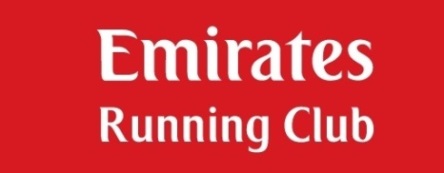 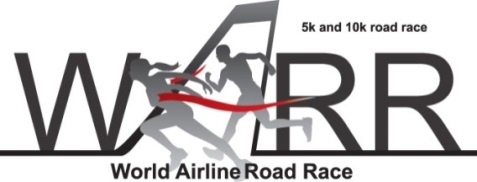 WARR 2015 – Dubai (Hotel Booking Form)*WARR 2015 Registration Number:       	(*To be eligible for the discounted hotel rates, you must have a valid WARR 2015 registration)Title: 	First name:       	Surname:       Address:       	City:      	Zip:      Country:      	Telephone:      	Email address:      Flight Details Arrival Date:	Arrival Flight Details:      Departure Date: 	Departure Flight Details:       Hotel and Room Preference (Hotels highlighted in Yellow are near the WARR HQ Hotel)Hotel name:      	Location:      Room Type:      	Number of Nights: 1	 Number of Rooms: 1 Adults: 1 	Children: 0 PAYMENT DETAILS:Credit Card type: 	VISA CARD	MASTER CARD		DINERS CARD		AMEX CARDCard holder Name:       	Credit Card Number:      CVC Number:      (Card Verification Code - 3 or 4 digits found at the rear of the card)Expiry Month:       	Expiry Year:      Billing Address:Line 1: 	     Line 2: 	     City: 	     	Zip / Code:      	Country:       Total Amount in (USD):        *PLEASE NOTE: Your card will be charged in our local currency: United Arab Emirates Dirhams (AED). I, the cardholder will honour this transaction and not hold Arabian Adventures, Emirates or WARR 2015 responsible if the Credit account number has been compromised.  Please find attached a clear copy of both sides of my card as a supporting document.Cardholder's Signature	:  __________________________________ Date: Email the completed form to: emiratesoffers@emirates.com and copy warr2015@emirates.com(Please ensure you mention WARR 2015 – Dubai (DSO Hotels) in the subject line).Please refer to the list of hotels and their corresponding rates as given in the WARR website: www.worldairlineroadrace.com These discounted rates are subject to availability and only applicable to WARR 2015 participantsNon-refundable if booking is cancelled less than 3 days prior to arrival in Dubai or for any no shows.24 hour check-in & check-out at all the hotels.